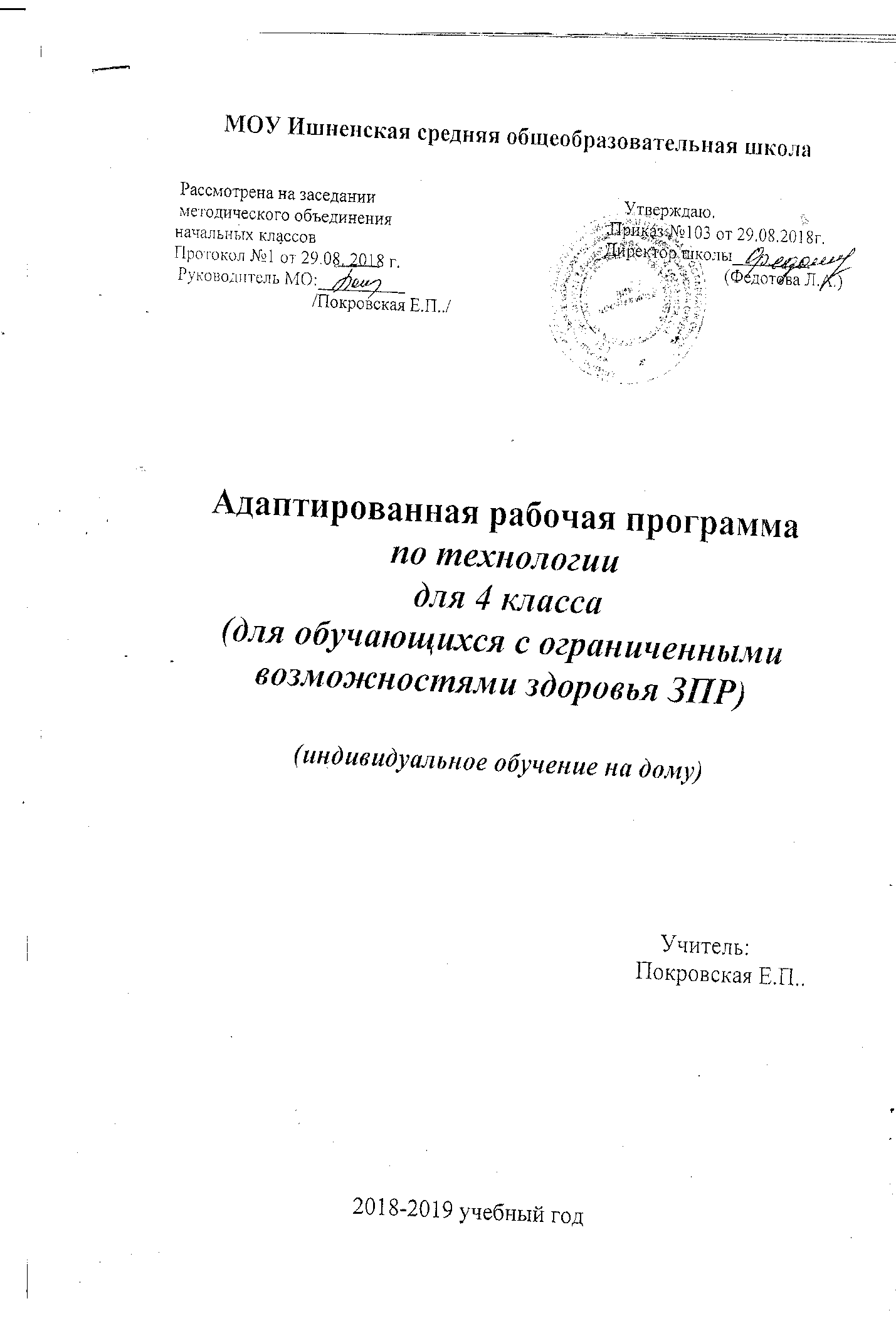 Пояснительная записка    Рабочая программа предмета « Технология»  для 4 класса составлена  на основе Федерального государственного образовательного стандарта начального общего образования, Концепции духовно-нравственного развития и воспитания личности гражданина  России, авторской  программы Н.И. Роговцевой, Н.В. Богдановой, И.П. Фрейтаг   др. (Рабочие программы «Школа  России», 1-4 - М.: Просвещение, 2011г.), программы коррекционного обучения под редакцией С.Г.Шевченко, с опорой на адаптированную ООП Ишненского ОУ, где прописаны цели с учетом учебного предмета,общая характеристика, ценностные ориентиры, планируемые результаты освоения предмета, содержание учебного предмета, а также рекомендаций специалистов ПМПК и ориентирована на работу по учебно - методическому  комплекту « Школа России»: Роговцева Н.И., Богданова Н.В., Фрейтаг И.П. Уроки технологии. 4 класс, Просвещение 2014. Данный учебник включен в Федеральный перечень на 2018-2019 учебный год.Место в учебном плане:В соответствии с программой на изучение учебного предмета "Технология" в 4 классе  отводится  34 часа (1 час в неделю), но по базисному плану МОУ Ишненская СОШ при индивидуальном обучении  отводится 0,25 урока (8,5 ч в год). Буду проводить 17 уроков по 0,5 урока, т.е. через неделю. Программный материал будет изучен за счет уплотнения тем, их группировки и соединения, перестановки и пропуска т.к. заболевание ребенка позволяет изучать материал в полном объеме в достаточно сжатые сроки. Так же часть материала запланировано для самостоятельного изучения с последующей проверкой и закреплением.Планируемые результаты учебного предметаВ результате изучения курса «Технологии» обучающиеся на уровне начального общего образования:получат начальные представления о материальной культуре как продукте творческой предметно-преобразующей деятельности человека, о предметном мире как основной среде обитания современного человека, о гармонической взаимосвязи предметного мира с миром природы, об отражении в предметах материальной среды нравственно-эстетического и социально-исторического опыта человечества; о ценности предшествующих культур и необходимости бережного отношения к ним в целях сохранения и развития культурных традиций;получат начальные знания и представления о наиболее важных правилах дизайна, которые необходимо учитывать при создании предметов материальной культуры; получат общее представление о мире профессий, их социальном значении, истории возникновения и развития;научатся использовать приобретенные знания и умения для творческой самореализации при оформлении своего дома и классной комнаты, при изготовлении подарков близким и друзьям, игрушечных моделей, художественно-декоративных и других изделий.Решение конструкторских, художественно-конструкторских и технологических задач заложит развитие основ творческой деятельности, конструкторско-технологического мышления, пространственного воображения, эстетических представлений, формирования внутреннего плана действий, мелкой моторики рук.Обучающиеся:в результате выполнения под руководством учителя коллективных и групповых творческих работ, а также элементарных доступных проектов, получат первоначальный опыт использования сформированных в рамках учебного предмета коммуникативных универсальных учебных действий в целях осуществления совместной продуктивной деятельности: распределение ролей руководителя и подчиненных, распределение общего объема работы, приобретение навыков сотрудничества и взаимопомощи, доброжелательного и уважительного общения со сверстниками и взрослыми;овладеют начальными формами познавательных универсальных учебных действий – исследовательскими и логическими: наблюдения, сравнения, анализа, классификации, обобщения;получат первоначальный опыт организации собственной творческой практической деятельности на основе сформированных регулятивных универсальных учебных действий: целеполагания и планирования предстоящего практического действия, прогнозирования, отбора оптимальных способов деятельности, осуществления контроля и коррекции результатов действий; научатся искать, отбирать, преобразовывать необходимую печатную и электронную информацию;познакомятся с персональным компьютером как техническим средством, с его основными устройствами, их назначением; приобретут первоначальный опыт работы с простыми информационными объектами: текстом, рисунком, аудио- и видеофрагментами; овладеют приемами поиска и использования информации, научатся работать с доступными электронными ресурсами;получат первоначальный опыт трудового самовоспитания: научатся самостоятельно обслуживать себя в школе, дома, элементарно ухаживать за одеждой и обувью, помогать младшим и старшим, оказывать доступную помощь по хозяйству. В ходе преобразовательной творческой деятельности будут заложены основы таких социально ценных личностных и нравственных качеств, как трудолюбие, организованность, добросовестное и ответственное отношение к делу, инициативность, любознательность, потребность помогать другим, уважение к чужому труду и результатам труда, культурному наследию.Общекультурные и общетрудовые компетенции. Основы культуры труда, самообслуживаниеВыпускник научится:иметь представление о наиболее распространённых в своём регионе традиционных народных промыслах и ремёслах, современных профессиях (в том числе профессиях своих родителей) и описывать их особенности;понимать общие правила создания предметов рукотворного мира: соответствие изделия обстановке, удобство (функциональность), прочность, эстетическую выразительность — и руководствоваться ими в практической деятельности;планировать и выполнять практическое задание (практическую работу) с опорой на инструкционную карту; при необходимости вносить коррективы в выполняемые действия;выполнять доступные действия по самообслуживанию и доступные виды домашнего труда.Выпускник получит возможность научиться:уважительно относиться к труду людей;понимать культурно­историческую ценность традиций, отражённых в предметном мире, в том числе традиций трудовых династий как своего региона, так и страны, и уважать их;понимать особенности проектной деятельности, осуществлять под руководством учителя элементарную проектную деятельность в малых группах: разрабатывать замысел, искать пути его реализации, воплощать его в продукте, демонстрировать готовый продукт (изделия, комплексные работы, социальные услуги).Технология ручной обработки материалов. Элементы графической грамотыВыпускник научится:на основе полученных представлений о многообразии материалов, их видах, свойствах, происхождении, практическом применении в жизни осознанно подбирать доступные в обработке материалы для изделий по декоративно ­ художественным и конструктивным свойствам в соответствии с поставленной задачей;отбирать и выполнять в зависимости от свойств освоенных материалов оптимальные и доступные технологические приёмы их ручной обработки (при разметке деталей, их выделении из заготовки, формообразовании, сборке и отделке изделия);применять приёмы рациональной безопасной работы ручными инструментами: чертёжными (линейка, угольник, циркуль), режущими (ножницы) и колющими (швейная игла);выполнять символические действия моделирования и преобразования модели и работать с простейшей технической документацией: распознавать простейшие чертежи и эскизы, читать их и выполнять разметку с опорой на них; изготавливать плоскостные и объёмные изделия по простейшим чертежам, эскизам, схемам, рисункам.Выпускник получит возможность научиться:отбирать и выстраивать оптимальную технологическую последовательность реализации собственного или предложенного учителем замысла;прогнозировать конечный практический результат и самостоятельно комбинировать художественные технологии в соответствии с конструктивной или декоративно ­художественной задачей.Конструирование и моделированиеВыпускник научится:анализировать устройство изделия: выделять детали, их форму, определять взаимное расположение, виды соединения деталей;решать простейшие задачи конструктивного характера по изменению вида и способа соединения деталей: на достраивание, придание новых свойств конструкции;изготавливать несложные конструкции изделий по рисунку, простейшему чертежу или эскизу, образцу и доступным заданным условиям.Выпускник получит возможность научиться:соотносить объёмную конструкцию, основанную на правильных геометрических формах, с изображениями их развёрток;создавать мысленный образ конструкции с целью решения определённой конструкторской задачи или передачи определённой художественно­эстетической информации; воплощать этот образ в материале.Практика работы на компьютереВыпускник научится:выполнять на основе знакомства с персональным компьютером как техническим средством, его основными устройствами и их назначением базовые действия с компьютерами другими средствами ИКТ, используя безопасные для органов зрения, нервной системы, опорно­двигательного аппарата эргономичные приёмы работы; выполнять компенсирующие физические упражнения (мини­зарядку);пользоваться компьютером для поиска и воспроизведения необходимой информации;пользоваться компьютером для решения доступных учебных задач с простыми информационными объектами (текстом, рисунками, доступными электронными ресурсами).Выпускник получит возможность научиться пользоваться доступными приёмами работы с готовой текстовой, визуальной, звуковой информацией в сети Интернет, а также познакомится с доступными способами её получения, хранения, переработк                                        Содержание учебного курсаРаздел «Как работать с учебником» (1 час)Вводное занятие. Техника безопасности на уроках технологииОбщекультурные и общетрудовые компетенции (знания, умения и способы деятельности). Основы культуры труда, самообслуживанияТрудовая деятельность и её значение в жизни человека. Рукотворный мир как результат труда человека; разнообразие предметов рукотворного мира (архитектура, техника, предметы быта и декоративно-прикладного искусства и т. д. разных народов России). Особенности тематики, материалов, внешнего вида изделий декоративного искусства разных народов, отражающие природные, географические и социальные условия конкретного народа.Элементарные общие правила создания предметов рукотворного мира (удобство, эстетическая выразительность, прочность, гармония предметов и окружающей среды). Бережное отношение к природе как источнику сырьевых ресурсов. Мастера и их профессии; традиции и творчество мастера в создании предметной среды (общее представление).Анализ задания, организация рабочего места в зависимости от вида работы, планирование трудового процесса. Рациональное размещение на рабочем месте материалов и инструментов, распределение рабочего времени. Отбор и анализ информации (из учебника и других дидактических материалов), её использование в организации работы. Контроль и корректировка хода работы. Работа в малых группах, осуществление сотрудничества, выполнение социальных ролей (руководитель и подчинённый).Раздел «Человек и земля» (11 час)Элементы графической грамоты. Архитектура.Общее понятие о материалах, их происхождении. Исследование элементарных физических, механических и технологических свойств материалов, используемых при выполнении практических работ. Многообразие материалов и их практическое применение в жизни.Подготовка материалов к работе. Экономное расходование материалов. Выбор и замена материалов в соответствии с их декоративно-художественными и конструктивными свойствами, использование соответствующих способов обработки материалов в зависимости от назначения изделия.Инструменты и приспособления для обработки материалов (знание названий используемых инструментов), соблюдение правил их рационального и безопасного использования.Чтение условных графических изображений. Разметка деталей с опорой на простейший чертёж, эскиз. Изготовление изделий по рисунку, простейшему чертежу или эскизу, схеме.Раздел «Человек и вода» 2чМосты. Водный транспорт. Фонтаны. Моделирование водного транспорта.Раздел «Человек и воздух» 1чОбщее представление о конструировании изделий (технических, бытовых, учебных и пр.). Изделие, деталь изделия (общее представление). Понятие о конструкции изделия; различные виды конструкций и способы их сборки. Виды и способы соединения деталей. Основные требования к изделию (соответствие материала, конструкции и внешнего оформления назначению изделия). Конструирование и моделирование изделий из различных материалов по образцу, рисунку, простейшему чертежу или эскизу.Раздел «Человек и информация» 2чИнформация, её отбор, анализ и систематизация. Способы получения, хранения, переработки информации.Назначение основных устройств компьютера для ввода, вывода, обработки информации. Включение и выключение компьютера и подключаемых к нему устройств. Клавиатура, общее представление о правилах клавиатурного письма, пользование мышью, использование простейших средств текстового редактора. Простейшие приёмы поиска информации: по ключевым словам, каталогам. Соблюдение безопасных приёмов труда при работе на компьютере; бережное отношение к техническим устройствам. Работа с ЦОР (цифровыми образовательными ресурсами), готовыми материалами на электронных носителях (СО).Работа с простыми информационными объектами (текст, таблица, схема, рисунок): преобразование, создание, сохранение, удаление. Создание небольшого текста по интересной детям тематике. Вывод текста на принтер. Использование рисунков из ресурса компьютера, программ Word.                                       Тематическое планирование  Материально – техническое обеспечение курса:Книгопечатная  продукция Роговцева Н.И.,  Технология. Сборник рабочих программ «Школа России»1-4  Москва «Просвещение» .Учебники1.Технология. Учебник  4 класс Н.И. Роговцева, Н.В. Богданова, Н.В. Добромыслова  Москва «Просвещение» 2014г.2. Рабочая тетрадь по  технологии  4 класс. Н.И. Роговцева , Н.В.Богданова   Москва    «Просвещение» 2016г.3. Электронное приложение к учебнику «Технология»Методические пособия        Поурочные разработки по технологии  к УМК  Н.И. Роговцевой и др. «Школа  России» Москва «ВАКО» 2014 г.     Печатные пособия     тематические таблицыТехнические средства обученияКлассная доскакомпьютерпринтерксероксмультимедийный проекторУчебно - практическое и учебно - лабораторное оборудование-набор инструментов для работы с различными материалами,-набор  конструкторов,-набор демонстрационных материалов,-наборы цветной бумаги, картона,-заготовки природного материала.№ п\пНазвание разделаКоличество часов1.Как работать с учебником.1ч2Человек и земля11ч3Человек и вода2ч4Человек и воздух1ч5Человек и информация2ч№Тема урокаДатаДата№Тема урокаПланФактРаздел «Здравствуй, дорогой друг!» (1час)Раздел «Здравствуй, дорогой друг!» (1час)Раздел «Здравствуй, дорогой друг!» (1час)Раздел «Здравствуй, дорогой друг!» (1час)1Как работать с учебником. Создание условных обозначений промышленных предприятий. ИТБ12.09Раздел «Человек и земля» (11 час)Раздел «Человек и земля» (11 час)Раздел «Человек и земля» (11 час)Раздел «Человек и земля» (11 час)2Человек и земля. Вагоностроительный завод. Конструирование из бумаги и картона.  Изделие: «Ходовая часть вагона (тележка)». ИТБ26.093Человек и земля. Полезные ископаемые. Конструирование из металлического конструктора. Изделие:  «Буровая вышка». Работа с пластилином (технология лепки слоями). Изделие: «Малахитовая шкатулка». ИТБ ВМ10.104Человек и земля. Автомобильный завод. Конструирование из пластмассового конструктора. Изделие: «Кузов грузовика». ИТБ24.105Человек и земля. Монетный двор.  Работа с металлизированной бумагой - фольгой  (прием-тиснение по фольге). Изделие: «Стороны медали». ИТБ14.116Человек и земля. Фаянсовый завод. Работа с пластилином. Изделие: «Основа для вазы». Работа с разными материалами.  Тест: «Как создается фаянс». Изделие «Ваза». Роспись ИТБ28.117Человек и земля. Швейная фабрика.  Работа с текстильными материалами. Изделие: «Прихватка». ИТБ ВМ12.128Человек и земля. Обувное производство. Определение размера обуви. Моделирование из бумаги. Изделие: «Модель детской летней обуви». ИТБ26.129Человек и земля. Деревообрабатывающее производство ».  Работа с  картой. Изделие: «Технический рисунок лесенки - опоры для растений».23.0110Человек и земля. Кондитерская фабрика. Приготовление пирожного. Изделие: «Пирожное «Картошка». ИТБ. Практ. раб.: Тест «Кондитерские изделия» ВМ6.0211Человек и земля. Бытовая техника. Работа с разными материалами. Изделие: «Настольная лампа». ИТБ .Практ. раб.: Тест «Правила эксплуатации электронагревательных приборов».20.0212Человек и земля. Тепличное хозяйство. Выращивание рассады. Изделие: «Цветы для школьной клумбы». ИТБ6.03Человек и вода (2часа)Человек и вода (2часа)Человек и вода (2часа)Человек и вода (2часа)13Человек и вода. Водоканал. Порт. Работа с бечевкой. Практ. раб.: «Технический рисунок канатной лестницы». Изделие: «Канатная лестница». ИТБ20.0314 Человек и вода Узелковое плетение.  Работа  с нитями. Плетение в технике « макраме». Изделие: «Браслет».  ИТБ10.04Человек и воздух (1 часа)Человек и воздух (1 часа)Человек и воздух (1 часа)Человек и воздух (1 часа)15Человек и воздух. Самолетостроение. Конструирование из металлического конструктора. Изделие: «Самолет». Летательный аппарат. Работа с разными материалами. Изделие: «Воздушный змей» ИТБ ВМ24.04                                    Человек и информация (2 часов)                                    Человек и информация (2 часов)                                    Человек и информация (2 часов)                                    Человек и информация (2 часов)16Человек и информация. Создание титульного листа. Работа на компьютере. Изделие: «Титульный лист». ИТБ Работа с таблицами. Работа на компьютере. Изделие:«Работа с таблицами». Создание содержания книги. Работа на компьютере. Практ. раб. «Содержание».15.0517Человек и информация. Переплетные работы.  Работа с разными материалами (изготовление переплета). Изделие: «Книга «Дневник путешественника». ИТБ Презентация  работ.29.05